9/2006. (III.1.) Ör. 1. számú mellékleteKÉRELEMSZOCIÁLIS TANULMÁNYI ÖSZTÖNDÍJ MEGÁLLAPÍTÁSÁHOZKérem, hogy szíveskedjék gyermeke(i)m részére szociális tanulmányi ösztöndíjat megállapítani:Személyi adatokKérelmező neve:………………………………………………………………………………...Születéskori neve:……………………………………………………………………………….Születetési hely:…………………………….……..év:…………..hó:…………..nap:………....Anyja neve:……………………………………………………………………………………...Családi állapota: ………………………………………………………………………………..Állandó lakcím: (………………ir.sz.)………………………………………………………….Tartózkodási hely:……………………………………………………………………………….Postacím:………………………………………………………………………………………...Telefonszám:………………… (kitöltése nem kötelező)TAJ szám:…………………………..A gyermek(ek) adatai:A gyermek neveléséről saját háztartásomban gondoskodom*:	igen		nemA kérelmezővel közös háztartásban élő személyek adatai:Jövedelmi adatokEgy főre jutó havi családi nettó jövedelem: …………………………Ft/hóBüntetőjogi felelősségem tudatában kijelentem, hogy a fenti adatok, jövedelemnyilatkozatok a valóságnak megfelelnek. Budapest, 201………………………			………...……………………………..									a támogatást kérő aláírása* Csak a szülők külön élése esetén kell kitölteni.Budapest III. kerület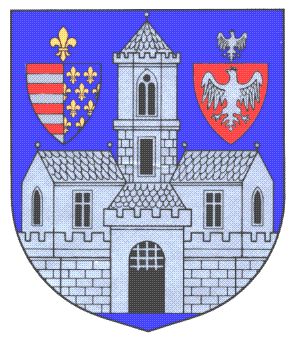 Óbuda-Békásmegyer ÖnkormányzatPolgármesteri HivatalSzociális Szolgáltató Főosztály1033 Budapest, Fő tér 2.Ügyfélszolgálat:	hétfő		9.00 – 	kedd		 – 	szerda		 – 	csütörtök	 – 	péntek		 – 12.30A gyermek* neveAnyja neveSzületési hely, időMelyik iskola látogatója, tanulója és hányadik osztályosNévAnyja neveSzületési időRokoni kapcsolatFoglalkozás, munkahely1.2.3.Jövedelmek típusaiA kérelmező jövedelmeA kérelmezővel közös háztartásban élő házastárs (élettárs) jövedelmeA kérelmezővel közös háztartásban élő egyéb rokon jövedelmeA kérelmezővel közös háztartásban élő egyéb rokon jövedelmeA kérelmezővel közös háztartásban élő egyéb rokon jövedelmeÖsszesen1.Munkaviszonyból, munkavégzésre irányuló egyéb jogviszonyból származó jövedelem és táppénz2.Társas és egyéni vállalkozásból származó jövedelem3.Ingatlan, ingó vagyontárgyak értékesítéséből származó jövedelem4.Nyugellátás, baleseti nyugellátás, egyéb nyugdíjszerű ellátások5.A gyermek ellátásához és gondozásához kapcsolódó támogatások (GYED, GYES, GYET, családi pótlék, gyermektartásdíj, árvaellátás)6.Munkaügyi szervek által folyósított rendszeres pénzellátás (álláskeresők járadéka, rendszeres szociális és nevelési segély, jövedelempótló támogatás, stb)7.Föld bérbeadásából származó jövedelem8.Egyéb (különösen: kapott tartás-, ösztöndíj, értékpapírból származó jövedelem, kis összegű kifizetések, stb)9.Összes bruttó jövedelem10.Személyi jövedelemadó vagy előleg összege11.Egészségbiztosítási és nyugdíjjárulék összege12.Munkavállalói járulék összege13.A család összes nettó jövedelme     9-(10+11+12)14.A család összes nettó jövedelmét csökkentő tényezők (tartásdíj összege)